Неяскина Александра КонстантиновнаОСНОВНАЯ ИНФОРМАЦИЯ: ОБРАЗОВАНИЕ: ОЦЕНКА ПРОФЕССИОНАЛЬНЫХ КВАЛИФИКАЦИЙ: Дата рождения:08.01.2004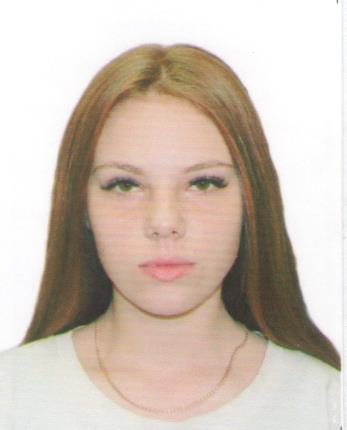 Семейное положение:Не замужемМесто жительства:     г. Комсомольск-на-Амуре, ул. МираТелефон:+79141666873E-mail: aleksandra6873@icloud.com ЦЕЛЬ:Поиск работыПериод 
обученияНазвание учебного учрежденияСпециальность/профессия01.09.2019-30.06.2022Хабаровский технологический колледжПарикмахер 3 разрядНаименование профессииНазвание организации,проводившей оценку Год прохожденияПарикмахерКГА ПОУ ХТК2019-2022Опыт работы (включая практическое обучение):Парикмахерская «Пчелка», парикмахерская «Для Вас!» (г. Комсомольск-на-Амуре) Профессиональныенавыки:Анализировать	состояние кожи	головы и волос потребителя,определять способы и средства выполнения парикмахерских услуг, определять и согласовывать выбор парикмахерских услуг, выполнять и контролировать все этапы технологических процессов парикмахерских услуг, консультировать потребителей по домашнему профилактическому уходу, подбор форм причесок и их выполнение с учетом индивидуальных особенностей потребителей, анализировать индивидуальные пластические особенности потребителя, разрабатывать форму прически с учетом индивидуальных особенностей потребителя, выполнять прически различного назначения (повседневные, вечерние, для торжественных случаев) с учетом моды. Дополнительные навыки:Владею парикмахерскими инструментами, владею разговорным английским языком, владение компьютерными программами на базовом уровне Личные качества:Отзывчивая, ответственная, трудолюбивая, исполнительная, коммуникабельнаяНа размещение в банке данных резюме выпускников на сайте колледжа моей персональной информации и фото СОГЛАСНАНа размещение в банке данных резюме выпускников на сайте колледжа моей персональной информации и фото СОГЛАСНА